   Smer: Farmaceutski tehničar   I  godina    PITANJA: 1.    Koje vrste umetnosti podrazumevamo pod likovnim umetnostima2.    Sta je zlatni presek3.    Koje su primarne a koje komplementarne boje koje su tople,a koje hladne boje,koje su ne boje4.    Kako se zove cuveni spomenik u Mikeni5.    Kako se zovu tri stila grckog stuba6.    Navedi slikarske tehnike7.    Navedi nekoliko cuvenih spomenika grcke i rimske kulture8.    Kako se zovu 2 umetnicka stila srednjovekovne umetnosti u Evropi i u cemu se razlikuju9.    Pet srpskih srednjovekovnih zaduzbina Nemanjica,navedi10. Gde i kada se radja stil renesansa11. Navedi nekoliko najznacajnijih renesansnih umetnika i navedi njihova dela12. Poredjaj hronoloski umetnicke stilove od romanike do 20. veka13. Navedi barokne umetnike14. Kojem likovnom pravcu pripadaju Zak Luj David,Antonio Kanova i Arsa Teodorovic15. Navedi 5 fruskogorskih manastira16. Kako se zove provladjujuci stil u Vojvodini  tokom prve polovine 19. veka17. Sta je Meduzin splav18. Na  koji nacin su slikali impresionisti 19. Navedi 2 srpska umetnika prve polovine 20. veka20. Tri najznacajnija predstavnika postimpresionizma u Francuskoj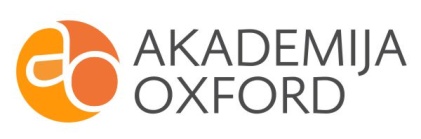 